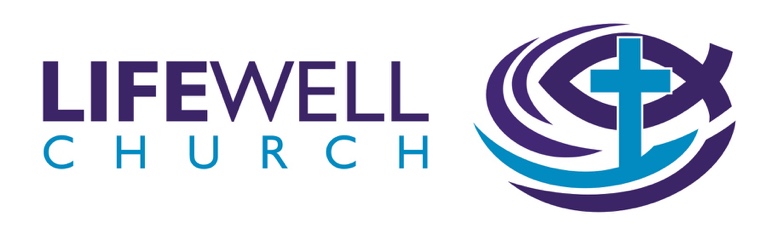 A PASSION FOR LIFE…Part 2 : Intentionally Bible DrivenSession 7God’s Word in Evangelism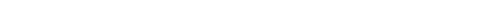 “The first thing Andrew did was to find his brother Simon and tell him, “We have found the Messiah” (that is, the Christ). And he brought him to Jesus.” John 1:41-42 (NIV)Questions1. Can you testify to the nourishing effect of hearing Jesus’ voice as you have read and studied the Scriptures? Have you considered that we are limiting God by thinking unbelievers will not also be impacted by God’s Word? 2. Do you ever assume what someone’s response to Jesus will be and then discount them because you think they won’t be interested? How does Andrew’s example in John 1:41-42 challenge and/or encourage us? Isn’t it amazing that Andrew’s brother turned out to be the Apostle Peter, one of the most influential leaders for Christ. You never know how God might use the people you help lead to Him. The Bible is the best-selling book of all time, more people than we realise are at least a little interested in finding out what it says. 3. Brainstorm some practical ways you could help people listen to Jesus’ voice for themselves through Scripture. You could invite them to church or an evangelistic event, to an evangelistic course, or to read the Bible one to one with you at a time and place that suits them. Journeying with them is often best, rather than just sending them stuff and leaving them to it. That way they can enjoy the experience in a relationship with someone they trust as their guide, and can ask questions and take further steps together. 4. Write down the names of two or three people that you prayerfully want to invite to meet Jesus in God’s Word. What might be some options that they might feel most comfortable with? 5. What would give you more confidence to read the Bible one to one? Would you be open to using resources to help with this? We will look at this further in one of the sessions in the next part of A Passion for Life (Session FW2 – Sharing God’s Word One to One).Further Bible Reflection“I am the good shepherd; I know my sheep and my sheep know me— just as the Father knows me and I know the Father—and I lay down my life for the sheep. I have other sheep that are not of this sheep pen. I must bring them also. They too will listen to my voice, and there shall be one flock and one shepherd.” John 10:14-16 (NIV) 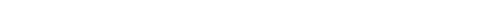 Context: John wrote his gospel in order that people might believe (John 20:30-31). In chapter 10, he outlines the teaching of Jesus using the imagery of Jesus as the good shepherd and his followers as part of his sheepfold. 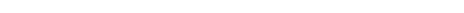 Commentary: In this little section 'the others' that Jesus speaks of are gentiles who will come to faith through hearing the Word and encountering the Word - Jesus himself. 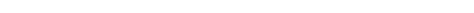 Comment: Why is it so important for us to lead with 'the Word of God’ in all of our evangelism and allow the Word of God to do what it does best? Take Home Why not re-watch the video with a notebook open, praying that God will root these principles into your heart. Watch here: apassionforlife.org.uk/ibd7-viewThere are many resources out there to help you bring people to the Scriptures. The Word One to One works and helps people encounter Jesus’ voice in John’s gospel - visit theword121.com for more information. We will explore this further in the A Passion for Life Session FW2 – Sharing God’s Word One to One. It is a very practical session showing how the resource.PrayerPraise God for His Word. Thank Him that we can grow in our knowledge and love of Jesus as we listen to His voice in Scripture. Confess and repent of underestimating how God can speak powerfully through his Word to help people put their faith in Jesus. Pray for the two to three people you’d like to introduce to Jesus in God’s Word. Pray that the Lord would give them a curiosity to know more about Him and that He would help you to lovingly invite them to explore Jesus in Scripture for themselves. Notes